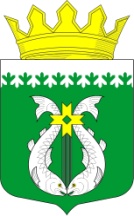 РЕСПУБЛИКА КАРЕЛИЯKARJALAN TAZAVALDUАДМИНИСТРАЦИЯСУОЯРВСКОГО МУНИЦИПАЛЬНОГО ОКРУГАSUOJÄRVEN PIIRIKUNNAN HALLINDOПОСТАНОВЛЕНИЕ00.00.0000                                                                                                                  № 00Об утверждении регламента реализации полномочий главного администратора доходов бюджета по взысканию дебиторской задолженности по платежам в бюджет, пеням и штрафам по ним В целях реализации полномочий главного администратора доходов бюджета по взысканию дебиторской задолженности по платежам в бюджет, пеням и штрафам по ним, в соответствии с письмом Министерства Финансов Российской Федерации от 18.11.2022 №172н «Об утверждении общих требований к регламенту реализации полномочий администратора доходов бюджета по взысканию дебиторской задолженности по платежам в бюджет, пеням и штрафам по ним»:Утвердить Регламент реализации полномочий главного администратора доходов бюджета по взысканию дебиторской задолженности по платежам в бюджет, пеням и штрафом по ним, согласно приложению. Разместить настоящее постановление на официальном сайте администрации Суоярвского муниципального округа в информационно-телекоммуникационной сети «Интернет».Контроль за исполнением настоящего постановления возложить на заместителя главы Л.А. Окрукову.     Глава Суоярвского      муниципального округа                                                                          Р.В. ПетровРазослать: Дело,  финансовое управление, Л.А.ОкруковаПриложениек Постановлению администрации Суоярвского муниципального округаот 00.07.2023 № 000Регламент
реализации полномочий главного администратора доходов бюджета по взысканию дебиторской задолженности по платежам в бюджет, пеням и штрафам по ним1. Общие положенияl.l. Настоящий Регламент устанавливает порядок реализации администрацией Суоярвского муниципального округа полномочий главного администратора доходов бюджета по взысканию дебиторской задолженности по платежам в местный бюджет, пеням и штрафам по ним, являющимся источниками формирования доходов бюджета Суоярвского муниципального округа, за исключением платежей, предусмотренных законодательством о налогах и сборах, об обязательном соцстраховании от несчастных случаев на производстве и профзаболеваний, правом Евразийского экономического союза и законодательством Российской Федерации о таможенном регулировании (далее соответственно администрация, регламент, дебиторская задолженность по доходам).1.2. Отделами администрации, подведомственными учреждениями, сотрудниками, ответственными за работу с дебиторской задолженностью по доходам, являются:- МКУ «Централизованная бухгалтерия Суоярвского района» (доходы, поступающие в порядке возмещения расходов, прочие неналоговые доходы)- МКУ «Центр по управлению муниципальным имуществом и земельными ресурсами Суоярвского района» (доходы, получаемые в виде арендной платы, прочие поступления от использования имущества, плата за установку и размещение рекламных конструкций, прочие доходы от оказания платных услуг, доходы от реализации имущества и земельных участков, штрафы, пени, неустойки, возмещение ущерба, прочие неналоговые доходы)- МКУ «Центр информационно-хозяйственного обеспечения» Суоярвского муниципального округа (прочие доходы от оказания платных услуг, доходы, поступающие в порядке возмещения расходов, штрафы, пени, неустойки, возмещение ущерба, прочие неналоговые доходы)- МКУ «Специализированная служба по вопросам похоронного дела в Суоярвском районе» (прочие доходы от оказания платных услуг, штрафы, пени, неустойки, возмещение ущерба, прочие неналоговые доходы)- МОУ «Вешкельская средняя общеобразовательная школа» (прочие доходы от оказания платных услуг, штрафы, пени, неустойки, возмещение ущерба, прочие неналоговые доходы)- МОУ «Кайпинская основная общеобразовательная школа» (прочие доходы от оказания платных услуг, штрафы, пени, неустойки, возмещение ущерба, прочие неналоговые доходы)- МОУ «Лахколампинская средняя общеобразовательная школа» (доходы от сдачи в аренду имущества, прочие доходы от оказания платных услуг, штрафы, пени, неустойки, возмещение ущерба, прочие неналоговые доходы)- МОУ «Лоймольская  средняя общеобразовательная школа» (прочие доходы от оказания платных услуг, штрафы, пени, неустойки, возмещение ущерба, прочие неналоговые доходы)- МОУ «Найстеньярвская средняя общеобразовательная школа» (прочие доходы от оказания платных услуг, штрафы, пени, неустойки, возмещение ущерба, прочие неналоговые доходы)- МДОУ Детский сад № 7 «Родничок» г.Суоярви (прочие доходы от оказания платных услуг, штрафы, пени, неустойки, возмещение ущерба, прочие неналоговые доходы)- МДОУ Детский сад № 26 п.Поросозеро (прочие доходы от оказания платных услуг, штрафы, пени, неустойки, возмещение ущерба, прочие неналоговые доходы)- Отдел по развитию предпринимательства и инвестиционной политики (плата, поступившая в рамках договора за предоставление права на размещение и эксплуатацию нестационарного торгового объекта)- Отдел по мобилизационной работе, гражданской обороне и чрезвычайным ситуациям администрации Суоярвского муниципального округа (административные штрафы)- специалист 1 категории административной комиссии (административные штрафы)1.3. При ведении бюджетного учета денежных взысканий (штрафов) МКУ «Централизованная бухгалтерия Суоярвского района» применяет унифицированные формы электронных документов бухгалтерского учета, утвержденные приказом Минфина России № 61н.2. Мероприятия по недопущению образования просроченной дебиторской задолженности по доходам, выявлению факторов, влияющих на образование просроченной дебиторской задолженности по доходам2.1. Дебиторская задолженности по расчетам по доходам от собственности, а так же дебиторская задолженность по расчетам по доходам от операций с активами:2.1.1. МКУ «Центр по управлению муниципальным имуществом и земельными ресурсами Суоярвского района» в порядки и сроки, предусмотренные законодательством или  договором, а в случае если такие сроки не установлены — ежеквартально, осуществляет следующие мероприятия по недопущению образования просроченной дебиторской задолженности по доходам, выявлению факторов, влияющих на образование просроченной дебиторской задолженности по доходам:1) контролирует правильность исчисления, полноту и своевременность осуществления платежей в бюджет, пеней и штрафов по ним, по закрепленным источникам доходов бюджета за администрацией, как за администратором доходов, в том числе контролирует:- фактическое зачисление платежей в бюджет в размерах и сроки, установленные законодательством РФ, договором, соглашением;- погашение начислений соответствующих платежей, которые являются источниками формирования доходов бюджета, в Государственной информационной системе о государственных и муниципальных платежах, предусмотренной статьей 21 Федерального закона от 27.07.2010 № 210-ФЗ «Об организации предоставления государственных и муниципальных услуг» (далее — ГИС ГМП);- исполнение графика платежей в связи с предоставлением отсрочки или рассрочки уплаты платежей и погашением дебиторской задолженности по доходам, образовавшейся в связи с неисполнением графика уплаты платежей в бюджет, а также за начисление процентов за предоставленную отсрочку или рассрочку и пени, штрафы за просрочку уплаты платежей в бюджет в порядке и случаях, предусмотренных законодательством РФ;- своевременное начисление неустойки, штрафов и пени;  - своевременное составление первичных учетных документов, обосновывающих возникновение дебиторской задолженности или оформляющих операции по ее увеличению или уменьшению (списанию),  а также передача документов для отражения в бюджетном учете МКУ «Централизованная бухгалтерия Суоярвского района», осуществляющему ведение бюджетного учета. 2) ежеквартально обеспечивает проведение анализа (инвентаризации) расчетов с должниками, включая сверку данных по доходам бюджета на основании информации о непогашенных начислениях, содержащейся в ГИС ГМП, в том числе в целях оценки ожидаемых результатов работы по взысканию дебиторской задолженности по доходам, признания дебиторской задолженности по доходам сомнительной.3) ежеквартально проводит мониторинг финансового или платежного состояния должников, в том числе при проведении мероприятий по инвентаризации дебиторской задолженности по доходам на предмет:наличия сведений о взыскании с должника денежные средств в рамках исполнительного производства;наличия сведений о возбуждении в отношении должника дела о банкротстве.4) своевременно направляет предложения в Комиссию по признанию безнадежной к взысканию задолженности по неналоговым платежам в местный бюджет и списании задолженности по арендной плате за пользование нежилыми помещениями, земельными участками, находящимся в муниципальной собственности округа, и земельными участками, государственная собственность на которые не разграничена (далее – комиссия), для принятия решения о признании безнадежной к взысканию задолженности по платежам в местный бюджет и ее списании. 2.2. Дебиторская задолженность по расчетам от оказания платных услуг (работ), компенсации затрат, а так же дебиторская задолженности по суммам штрафов, пеней, неустоек, возмещению ущерба:2.2.1. МКУ «Централизованная бухгалтерия Суоярвского района», МКУ «Центр информационно-хозяйственного обеспечения» Суоярвского муниципального округа, МКУ «Специализированная служба по вопросам похоронного дела в Суоярвском районе», МОУ «Вешкельская средняя общеобразовательная школа»,  МОУ «Кайпинская основная общеобразовательная школа», МОУ «Лахколампинская средняя общеобразовательная школа», МОУ «Лоймольская  средняя общеобразовательная школа», МОУ «Найстеньярвская средняя общеобразовательная школа», МДОУ Детский сад № 7 «Родничок» г.Суоярви, МДОУ Детский сад № 26 п.Поросозеро, Отдел по развитию предпринимательства и инвестиционной политики, в порядки и сроки, предусмотренные законодательством или государственным контрактом либо договором, а в случае если такие сроки не установлены — ежеквартально, осуществляет следующие мероприятия по недопущению образования просроченной дебиторской задолженности по доходам, выявлению факторов, влияющих на образование просроченной дебиторской задолженности по доходам:1) контролируют правильность исчисления, полноту и своевременность осуществления платежей в бюджет, пеней и штрафов по ним, по закрепленным источникам доходов бюджета за администрацией, как за администратором доходов, в том числе контролирует:фактическое зачисление платежей в бюджет в размерах и сроки, установленные законодательством РФ, государственным контрактом или договором, соглашением;погашение начислений соответствующих платежей, которые являются источниками формирования доходов бюджета, в Государственной информационной системе о государственных и муниципальных платежах, предусмотренной статьей 21 Федерального закона от 27.07.2010 № 210-ФЗ «Об организации предоставления государственных и муниципальных услуг» (далее — ГИС ГМП);исполнение графика платежей в связи с предоставлением отсрочки или рассрочки уплаты платежей и погашением дебиторской задолженности по доходам, образовавшейся в связи с неисполнением графика уплаты платежей в бюджет, а также за начисление процентов за предоставленную отсрочку или рассрочку и пени, штрафы за просрочку уплаты платежей в бюджет в порядке и случаях, предусмотренных законодательством РФ;своевременное начисление неустойки, штрафов и пени;своевременное составление первичных учетных документов, обосновывающих возникновение дебиторской задолженности или оформляющих операции по ее увеличению или уменьшению (списанию),  а также передача документов для отражения в бюджетном учете МКУ «Централизованная бухгалтерия Суоярвского района», осуществляющему ведение бюджетного учета. 2) ежеквартально обеспечивают проведение анализа (инвентаризации) расчетов с должниками, включая сверку данных по доходам бюджета на основании информации о непогашенных начислениях, содержащейся в ГИС ГМП, в том числе в целях оценки ожидаемых результатов работы по взысканию дебиторской задолженности по доходам, признания дебиторской задолженности по доходам сомнительной.3) ежеквартально проводят мониторинг финансового или платежного состояния должников, в том числе при проведении мероприятий по инвентаризации дебиторской задолженности по доходам на предмет:наличия сведений о взыскании с должника денежные средств в рамках исполнительного производства;наличия сведений о возбуждении в отношении должника дела о банкротстве.4) своевременно направляют предложения в Комиссию по признанию безнадежной к взысканию задолженности по неналоговым платежам в бюджет (далее – комиссия), для принятия решения о признании безнадежной к взысканию задолженности по платежам в местный бюджет и ее списании. Мероприятия по урегулированию дебиторской задолженности по доходам в досудебном порядке3.1. Мероприятия по урегулированию дебиторской задолженности по доходам в досудебном порядке (со дня истечения срока уплаты соответствующего платежа в бюджет, пеней, штрафов до начала работы по их принудительному взысканию) включают в себя:1) Отделы администрации, подведомственные учреждения, сотрудники, ответственные за работу с дебиторской задолженностью направляют требования должнику о погашении в досудебном порядке образовавшейся задолженности в случаях, когда денежное обязательство не предусматривает срок его исполнения и не содержит условия, позволяющего определить этот  срок, а равно в случаях, когда срок исполнения обязательства определен моментом востребования;2) Отделы администрации, подведомственные учреждения, сотрудники, ответственные за работу с дебиторской задолженностью направляют претензии должнику о погашении образовавшейся задолженности в досудебном порядке в установленный законом или договором (государственным контрактом, соглашением) срок досудебного урегулирования в случае, когда претензионный порядок урегулирования предусмотрен процессуальным законодательством РФ, договором (государственным контрактом, соглашением).3) Отделы администрации, подведомственные учреждения, сотрудники, ответственные за работу с дебиторской задолженностью рассматривают вопрос о возможности расторжения государственного контракта или договора, предоставления отсрочки или рассрочки платежа, реструктуризации дебиторской задолженности по доходам в порядке, в сроки и в случаях, предусмотренных законодательством РФ или государственным контрактом, договором или соглашением.4) Юридический отдел администрации Суоярвского муниципального округа представляет интересы администрации в случае возникновения процедур банкротства должника по дебиторской задолженности по доходам в порядке, в сроки и в случаях, предусмотренных законодательством о банкротстве РФ.5)  Отделы администрации, подведомственные учреждения, сотрудники, ответственные за работу с дебиторской задолженностью могут информировать посредством телефонной связи должника по дебиторской задолженности по доходам в течение срока добровольного погашения задолженности.3.2. Отделы администрации, подведомственные учреждения, сотрудники, ответственные за работу с дебиторской задолженностью при выявлении в ходе контроля за поступлением доходов в бюджет нарушений контрагентом условий договора (государственного контракта, соглашения) в части, касающейся уплаты денежных средств, в срок не позднее 30 календарных дней с момента образования просроченной дебиторской задолженности:- производят расчет задолженности по пеням и штрафам;- направляют должнику требование (претензию) о погашении задолженности в пятнадцатидневный срок с приложением расчета задолженности по пеням и штрафам.Мероприятия по принудительному взысканию дебиторской задолженности4.1. При отсутствии добровольного исполнения требования (претензии) должником в установленный для погашения задолженности срок, взыскание задолженности производится в судебном порядке (кроме дебиторской задолженности по суммам штрафов наложенных комиссией по делам несовершеннолетних и защите их прав Суоярвского муниципального округа).4.2. Юридический отдел администрации Суоярвского муниципального округа во взаимодействии с Отделами администрации, подведомственными учреждениями, сотрудниками, ответственными за работу с дебиторской задолженностью в течение 30 рабочих дней с даты получения информации, указанной в пункте 4.1 регламента, подготавливает и направляет исковое заявление о взыскании просроченной дебиторской задолженности в суд.4.3. В течение 10 рабочих дней со дня поступления в администрацию исполнительного документа из судебного органа, юридический отдел администрации Суоярвского муниципального округа направляет его для принудительного исполнения в порядке, установленном действующим законодательством.4.4. При принятии судом решения о полном (частичном) отказе в удовлетворении заявленных требований, юридический отдел администрации Суоярвского муниципального округа обеспечивает принятие исчерпывающих мер по обжалованию судебных актов.4.5. Документы о ходе претензионно-исковой работы по взысканию задолженности, в том числе судебные акты, на бумажном носителе хранятся в юридическом отделе администрации Суоярвского муниципального округа.4.6. Ответственный секретарь комиссии по делам несовершеннолетних и защите их прав (по дебиторской задолженности по суммам штрафов наложенных комиссией по делам несовершеннолетних и защите их прав) по истечению срока исполнения постановления по делу об административном правонарушении направляет копию постановления судебному приставу-исполнителю для исполнения в порядке, предусмотренном федеральным законодательством.4.7. Документы о ходе претензионно-исковой работы по взысканию дебиторской задолженности по суммам штрафов наложенных комиссией по делам несовершеннолетних и защите их прав, в том числе судебные акты, на бумажном носителе хранятся у ответственного секретаря комиссии по делам несовершеннолетних и защите их правМероприятия по наблюдению (в том числе за возможностью взыскания дебиторской задолженности по доходам в случае изменения имущественного положения должника) за платежеспособностью должника в целях обеспечения исполнения дебиторской задолженности по доходамНа стадии принудительного исполнения службой судебных приставов судебных актов о взыскании просроченной дебиторской задолженности с должника, юридический отдел администрации Суоярвского муниципального округа, а также ответственный секретарь комиссии по делам несовершеннолетних и защите их прав (по дебиторской задолженности по суммам штрафов наложенных комиссией по делам несовершеннолетних и защите их прав), осуществляют, при необходимости, взаимодействие со службой судебных приставов, включающее в себя:- запрос информации о мероприятиях, проводимых приставом-исполнителем, о сумме непогашенной задолженности, о наличии данных об объявлении розыска должника, его имущества, об изменении состояния счета (счетов) должника, его имущества и т.д.;- проводят мониторинг эффективности взыскания просроченной дебиторской задолженности в рамках исполнительного производства.